Интегрированная образовательная деятельностьКонспект «Весеннее путешествие к Лесовичку».Купчихина М.О.Воспитатель МБДОУ № 7 «Чебурашка»г. Зеленодольск, РТЦель: учить описывать весну.Задачи: - закреплять характерные признаки весны;- закрепить знания детей о животных и их детенышах;- формировать у детей правила поведения в лесу;- продолжать формировать умение поддерживать беседу и умение высказывать свою точку зрения;- развивать логическое мышление и внимание;- воспитывать у детей отзывчивость, любовь и уважение к родной природе.Ход.Воспитатель: Ребята, я хочу вам загадать загадку:Я раскрываю почки,Зеленые листочки,Деревья поливаю,Движения полна.Зовут меня…… (весна).Как ласково светит солнышко, только глянешь на него и сразу улыбаешься. Давайте подставим солнышку свои ладошки, лицо. Чувствуете как припекает. Понюхайте свежий воздух, подышите им. Посмотрите, какой красивый лес.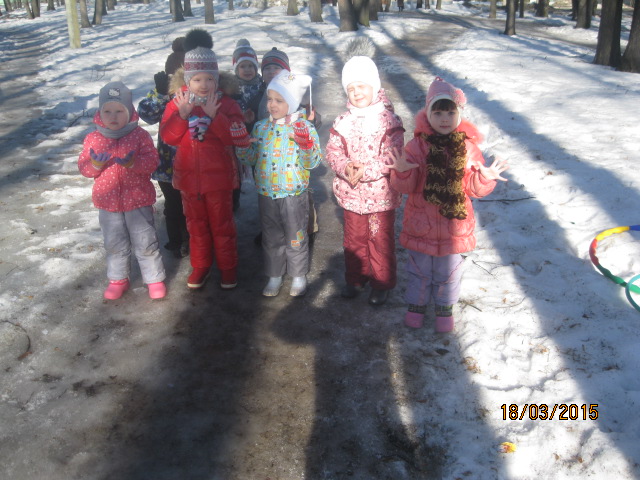 Воспитатель: А как вы думаете, сейчас зима или весна? Я думаю, что сейчас зима, ведь кругом  лежит снег.Дети: Пришла весна. Снег уже тает, солнце греет сильнее, тают сосульки, побежали ручейки.Воспитатель: Верно, ребята. А в каком месяце начинается весна? Дети: В марте.Воспитатель: Какие еще вы знаете весенние месяцы?Дети: Апрель, май.Воспитатель: А еще какие весенние признаки вы знаете?Дети: Весной на деревьях появляются почки, птицы прилетают из теплых стран.Воспитатель: Ребята, какая птица самая первая прилетает и открывает весну?Дети: Грач.Воспитатель: Правильно, грач.Ах, качи, качи, качи,Прилетели к нам грачи.Все весне «Привет» кричат,Скоро выведут грачат.Воспитатель: А сейчас мы с вами выйдем на полянку. Солнышко здесь светит сильнее, и уже появились первые проталины. А в них скоро появятся еще одни вестники весны – подснежники.Пальчиковая гимнастика «Подснежник».К нам Весна лишь заглянула,В снег ладошку окунула,	И расцвел там нежный,Маленький подснежник.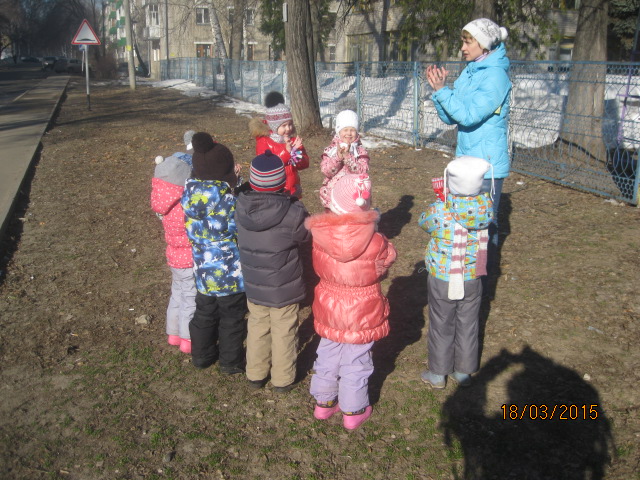 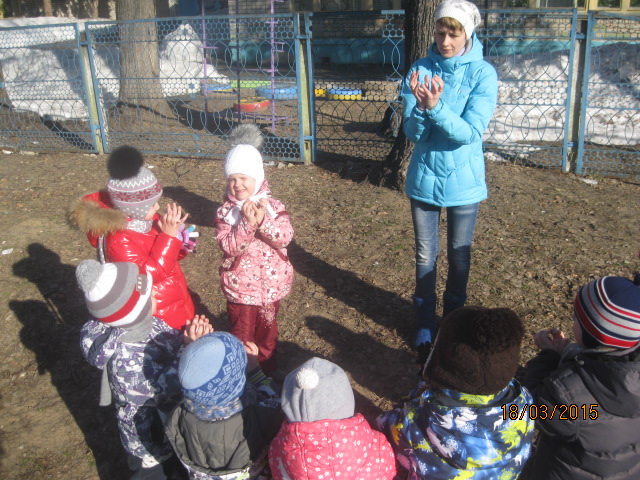 Воспитатель: А теперь, закройте глаза и прислушайтесь, о чем говорит лес?Дети: Поют птицы, бежит ручеек, шумит ветер, слышна капель, дятел стучит по дереву.Воспитатель: Молодцы, внимательно слушали.Появляется Лесовичок.Лесовичок: Вы зачем пришли? Ветки ломать? Мусор бросать? Костер разжигать?Воспитатель: Нет, что ты, Лесовичок. Мы пришли весенним лесом любоваться.Лесовичок: А правила поведения в лесу вы знаете?Дети: В лес нельзя ходить одному.Нельзя в лесу разжигать костер.Нельзя бросать мусор.Нельзя разорять гнезда и муравейники.Нельзя трогать и брать лесных животных домой.Нельзя есть незнакомые грибы и ягоды.Нельзя шуметь в лесу.Лесовичок: Ну что же, тогда я очень рад вас видеть, и хочу с вами поиграть.Посмотрим, какие вы умные и ловкие. (Игра с мячом «Назови детеныша»; игра с обручами «Перелетные и неперелетные птицы»; игра «Назови дерево»).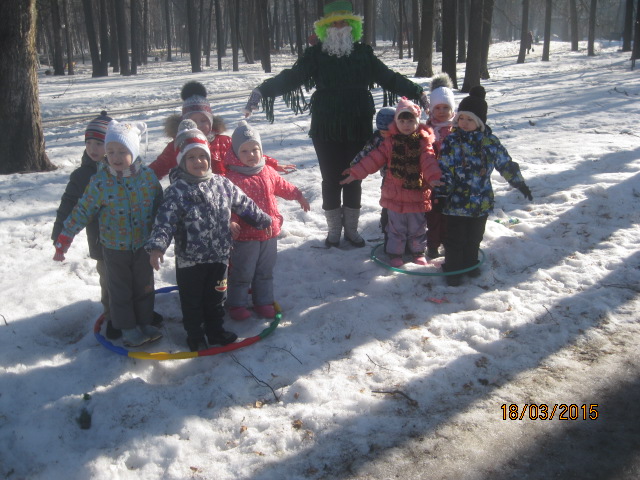 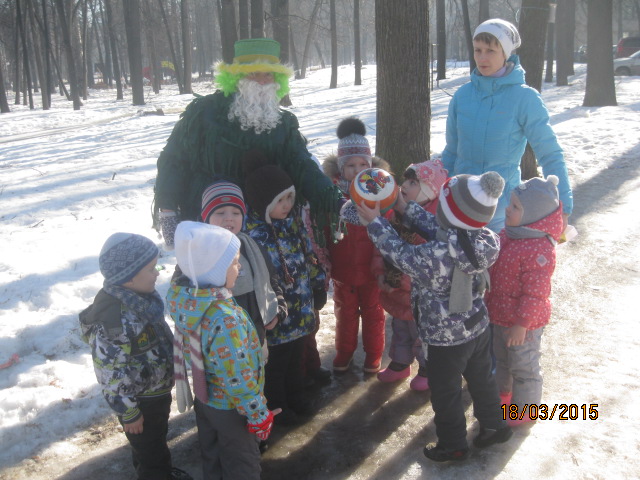 Лесовичок: Спасибо вам, ребята, порадовали вы меня. И я не могу отпустить вас без гостинцев.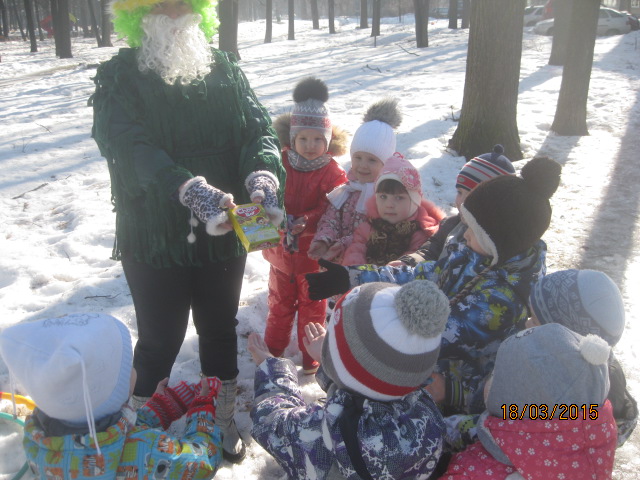 Воспитатель:Прежде чем нам уходить,Нужно всех поблагодаритьЗа то, что было здорово,За то, что было весело.Прекрасный лес-страна чудес!Мы говорим тебе-спасибо!Дети: Спасибо! До свидания, Лесовичок.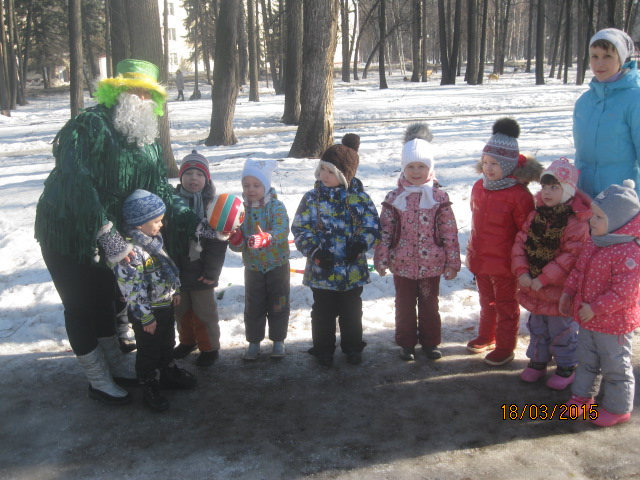 